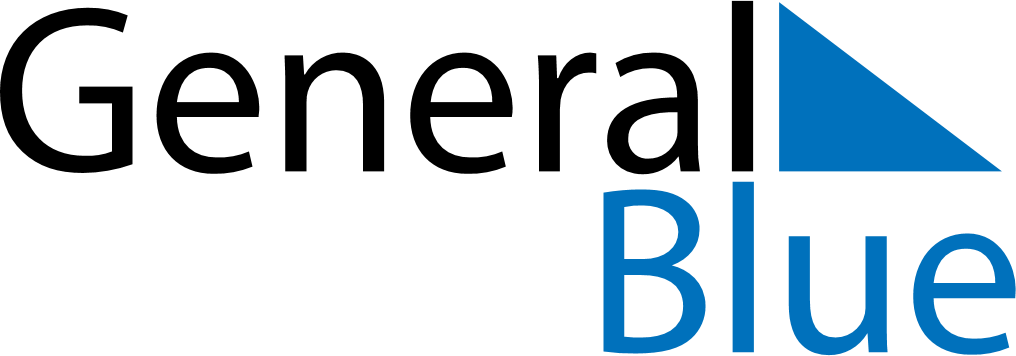 May 2024May 2024May 2024May 2024May 2024May 2024Juneau, Alaska, United StatesJuneau, Alaska, United StatesJuneau, Alaska, United StatesJuneau, Alaska, United StatesJuneau, Alaska, United StatesJuneau, Alaska, United StatesSunday Monday Tuesday Wednesday Thursday Friday Saturday 1 2 3 4 Sunrise: 5:03 AM Sunset: 8:46 PM Daylight: 15 hours and 42 minutes. Sunrise: 5:00 AM Sunset: 8:48 PM Daylight: 15 hours and 47 minutes. Sunrise: 4:58 AM Sunset: 8:50 PM Daylight: 15 hours and 52 minutes. Sunrise: 4:55 AM Sunset: 8:53 PM Daylight: 15 hours and 57 minutes. 5 6 7 8 9 10 11 Sunrise: 4:53 AM Sunset: 8:55 PM Daylight: 16 hours and 1 minute. Sunrise: 4:51 AM Sunset: 8:57 PM Daylight: 16 hours and 6 minutes. Sunrise: 4:48 AM Sunset: 8:59 PM Daylight: 16 hours and 11 minutes. Sunrise: 4:46 AM Sunset: 9:01 PM Daylight: 16 hours and 15 minutes. Sunrise: 4:44 AM Sunset: 9:04 PM Daylight: 16 hours and 20 minutes. Sunrise: 4:41 AM Sunset: 9:06 PM Daylight: 16 hours and 24 minutes. Sunrise: 4:39 AM Sunset: 9:08 PM Daylight: 16 hours and 29 minutes. 12 13 14 15 16 17 18 Sunrise: 4:37 AM Sunset: 9:10 PM Daylight: 16 hours and 33 minutes. Sunrise: 4:35 AM Sunset: 9:12 PM Daylight: 16 hours and 37 minutes. Sunrise: 4:33 AM Sunset: 9:15 PM Daylight: 16 hours and 42 minutes. Sunrise: 4:30 AM Sunset: 9:17 PM Daylight: 16 hours and 46 minutes. Sunrise: 4:28 AM Sunset: 9:19 PM Daylight: 16 hours and 50 minutes. Sunrise: 4:26 AM Sunset: 9:21 PM Daylight: 16 hours and 54 minutes. Sunrise: 4:24 AM Sunset: 9:23 PM Daylight: 16 hours and 58 minutes. 19 20 21 22 23 24 25 Sunrise: 4:22 AM Sunset: 9:25 PM Daylight: 17 hours and 2 minutes. Sunrise: 4:20 AM Sunset: 9:27 PM Daylight: 17 hours and 6 minutes. Sunrise: 4:19 AM Sunset: 9:29 PM Daylight: 17 hours and 10 minutes. Sunrise: 4:17 AM Sunset: 9:31 PM Daylight: 17 hours and 14 minutes. Sunrise: 4:15 AM Sunset: 9:33 PM Daylight: 17 hours and 17 minutes. Sunrise: 4:13 AM Sunset: 9:35 PM Daylight: 17 hours and 21 minutes. Sunrise: 4:12 AM Sunset: 9:37 PM Daylight: 17 hours and 25 minutes. 26 27 28 29 30 31 Sunrise: 4:10 AM Sunset: 9:39 PM Daylight: 17 hours and 28 minutes. Sunrise: 4:08 AM Sunset: 9:40 PM Daylight: 17 hours and 31 minutes. Sunrise: 4:07 AM Sunset: 9:42 PM Daylight: 17 hours and 35 minutes. Sunrise: 4:05 AM Sunset: 9:44 PM Daylight: 17 hours and 38 minutes. Sunrise: 4:04 AM Sunset: 9:45 PM Daylight: 17 hours and 41 minutes. Sunrise: 4:03 AM Sunset: 9:47 PM Daylight: 17 hours and 44 minutes. 